Publicado en Adeje el 23/07/2019 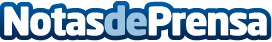 Siam Park no tiene rival: el reino del agua ha sido elegido mejor parque acuático del mundo por sexta vez consecutivaEl Parque ha vuelto a ser reconocido con el premio ‘Travellers’ Choice’ de TripAdvisor,  que se basa en las valoraciones positivas de los visitantesDatos de contacto:Natalya RomashkoDepartamento de Comunicación e Imagen922 373 841 Ext. 319Nota de prensa publicada en: https://www.notasdeprensa.es/siam-park-no-tiene-rival-el-reino-del-agua-ha Categorias: Internacional Viaje Canarias Entretenimiento Turismo Otros deportes Premios http://www.notasdeprensa.es